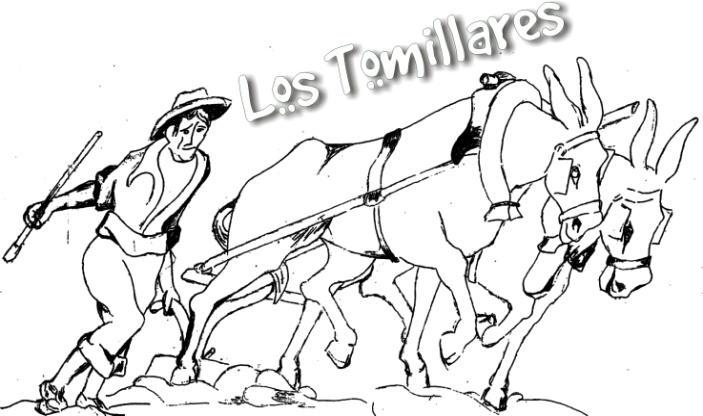 CATÁLOGO DE  PRODUCTOSCORDERO LECHALRef.        PRODUCTO                       PRECIO (Incluye IVA y descuento para grupos)Chuletas  de lechal ………………27.80Pierna de  lechal………………….22.50Paletilla lechal……………………18.20Falda y cuello lechal……………...8.00Cabeza lechal…………………….2.90Lechal por cuartos……………….14.80Lechal por medios……………….14.80Lechal entero…………………….14.80CORDERO  RECENTALChuletas de recental……………...21.50Pierna de recental………………..14.30Paletilla de recental………………16.00Falda y cuello de recental………...7.00Cabeza de recental……………….1.90Recental por cuartos……………...11.80Recental por medios……………...11.80Recental por enteros……………...11.80CERDO IBÉRICO DE BELLOTA Chuletas de lomo…………….…....14.30Chuletas de aguja…………………10.00Lomo fresco………………………15.20Secreto/ Presa  ……………………17.40Solomillo………………………….17.40Filetes  ……………………………13.90Costillas………………..…………...9.50Magro (paletilla)……….………….12.60Panceta………………………..……7.80Careta/papada………………..……..6.00Rabo/oreja…………………….....…6.00EMBUTIDO IBÉRICO DE BELLOTAChorizo fresco…………………….13.00Chorizo curado……………………20.00OPCIONES DE DESPIECE Y  ENVASADODESPIECE:En chuletas,  en filetes, medallones…Golpes  para asar Pieza enteraENVASADO:Al vacíoEn bandeja:  el producto se sirve fresco en una bandeja cubierto con film*En el apartado  DESPIECE Y ENVASADO,  se puede dividir el producto en partes con despiece y envasado distintos,  Ej:Medio cordero: las chuletas en chuletas envasadas al vacío en paquetes de  0.5 kg.  Resto  con golpes para asar.*para el cuarto de cordero se puede anotar preferencia: delantero (con paletilla) o trasero (con pierna)*El cordero por entero, medio o cuarto va con la parte correspondiente de cabeza o asadura.  Se puede anotar  preferencia (cabeza o asadura)* Para los pedidos de partes del cerdo que cada canal tiene muy poca cantidad como es el Solomillo,  secreto y presa,  si en el caso de estar agotado querrían otra cosa pueden anotarlo entre paréntesis al lado.  Ej:  1 kg de solomillo (lomo)* Normalmente  servimos los martes*Los pedios se recomienda hacerlos  al menos con una semana de antelaciónENVIAR EL PEDIDO A:   tienda@tomillares.esPara cualquier cuestión relacionada con el pedio podéis llamar a a miguel: 657804147NOMBRE DEL GRUPO/SOCIOPRODUCTO*Ver listado adjuntoCANTIDADEspecificar    (kg  / Uds)DESPIECE  Y  ENVASADO*Especificar según las opciones indicadas abajo.NOMBRE DEL GRUPO/SOCIOPRODUCTO*Ver listado adjuntoCANTIDADEspecificar    (kg  / Uds)DESPIECE  Y  ENVASADO*Especificar según las opciones indicadas abajo.